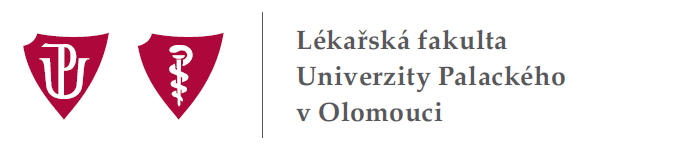 ZÁPIS č. 13/2015z porady vedení Lékařské fakulty Univerzity Palackého v Olomouci,která se konala v úterý 6. ledna 2015 v 14.00 hodin v pracovně děkana na DLF UP, tř. Svobody 8Poradu vedení LF UP zahájil děkan prof. MUDr. Milan Kolář, Ph.D. a popřál všem hodně zdraví, štěstí a úspěchů v novém roce 2015.Splněné úkoly:10/3 Předložit případné návrhy investičních akcí LF UP na rok 2015. Splněno. Po diskusi bylo rozhodnuto, že v rámci investic bude realizována oprava TÚ LF UP. Na poradě děkana s vedoucími zaměstnanci LF UP bude vyhlášena výzva k podávání žádostí o pořízení didaktické techniky pro rok 2015.11/1 Reagovat na nabídku „klinických stáží“ v USA na základě doporučení prof. MUDr. M. Kuby, CSc. z LF UK v Hradci Králové. Splněno. Reakce LF UP byla odeslána.11/6 Zveřejnit informace o aktuální výši stipendia pro studenty pracující jako studentské pedagogické nebo vědecké síly na akademický rok 2014/2015. Splněno – viz následující webová stránka LF UP:http://www.lf.upol.cz/skupiny/studentum/svoc/11/9 Zajistit realizaci orientačního systému v budově TÚ LF UP. Realizace probíhá.11/10 Předložit informaci, jak se plní požadavek „Internacionalizace“ na LF UP v termínu do 7. 1. 2015. Splněno. Materiál bude přeposlán rektorovi UP.Úkoly ke splnění:13/1 Vyplnit dotazník, který je určen pro jednání 3. schůze PS CV Zdraví 2020.Z: proděkanka prof. Sovová a proděkan doc. Špidlen13/2 Zaslat návrhy kandidátů na členství do akreditačních komisí základních i nástavbových oborů specializačního vzdělávání na MZ ČR v termínu do 30. 1. 2015.Z: proděkanka prof. Sovová13/3 Seznámit se s textem „Strategický rozvoj UP v letech 2016-2020“ a předložit příp. připomínky a doplnění ze strany LF UP do příští porady vedení, která se uskuteční v úterý 13. 1. 2015.Z: členové vedení LF UP13/4 Odeslat rektorovi UP písemný materiál „Internacionalizace na LF UP v roce 2014“.Z: děkan LF UP13/5 Zvážit nominace na cenu Louis-Jeantet Prize for Medicine 2016.Z: členové vedení LF UP13/6 Zúčastnit se společné porady s vedením FNOL ve středu 7. 1. 2015 v 13.00 hodin na ředitelství FNOL.Z: děkan LF UP, tajemnice Ing. Valíková, proděkanka prof. Sovová, proděkani doc. Modrianský        a doc. Špidlen13/7 Zúčastnit se společné porady s vedením FNOL ve středu 21. 1. 2015 v 12.30 hodin na ředitelství FNOL.Z: děkan LF UP, tajemnice Ing. Valíková, proděkani prof. Papajík a doc. Modrianský13/8 Zajistit aktualizace kontaktů žebříčku QS Rankings k lednu 2015.Z: proděkan prof. Papajík13/9 Zajistit organizaci a průběh obhajob projektu FRUP.Z: proděkan doc. Modrianský13/10 Projednat otázku přidělených financí v rámci IP 2014 a zdůvodnění jejich proúčtování v uplynulém roce s kvestorem UP.Z: tajemnice Ing. Valíková13/11 Předložit návrhy témat do programu jednání rektora UP se zástupci Olomouckého kraje a statutárního města Olomouc, které se uskuteční v pátek 30. 1. 2015.Z: členové vedení LF UP13/12 Oslovit vedoucí zaměstnance LF UP s dotazem, zda mají zájem o studenty DSP z Ukrajiny pro příští akademický rok, s tím, že MŠMT plánuje nadále tyto studenty financovat. Z: proděkan prof. Ehrmann13/13 Informovat děkana LF UP o případných připomínkách k návrhu Harmonogramu akademického roku 2015/2016 v termínu do pátku 9. 1. 2015.Z: členové vedení LF UP13/14 Zúčastnit se akce „Den otevřených dveří“, která se uskuteční v sobotu 17. 1. 2015 v prostorách TÚ LF UP.Z: děkan LF UP, proděkanka prof. Kolářová a proděkan doc. Špidlen13/15 Informovat členy akademické obce o vyhlášení soutěže o cenu děkana LF UP za významnou publikační činnost za rok 2014, cenu děkana LF UP za nejlepší studentskou vědeckou práci za rok 2014 a za vědeckou publikaci zveřejněnou v letech 2005 – 2014 s významným počtem citací“.Z: proděkan prof. PapajíkAgenda děkana:Dotazník na 3. schůzi PS CV Zdraví 2020 MZ ČRDěkan LF UP informoval, že obdržel z MZ ČR k vyplnění dotazník, který je určen pro jednání na    3. schůzi PS CV Zdraví 2020. Děkan LF UP požádal proděkanku prof. Sovovou a proděkana doc. Špidlena o vyplnění tohoto dotazníku a jeho odeslání do 15. 1. 2015.Personální obsazení v akreditačních komisích, které MZ ČR zřizuje jako svůj poradní orgán pro příslušné obory specializačního vzděláváníNa děkanát LF UP byl doručen dopis ředitele odboru vědy a lékařských povolání MZ ČR Mgr. Zbyňka Podhrázkého ze dne 10. 12. 2014 pod č.j.: MZDR 39267/2014-17/VLP. MZ ČR žádá o zvážení a doporučení vhodných kandidátů na členství v akreditačních komisích lékařů, zubních lékařů a farmaceutů oborů specializačního vzdělávání. Proděkanka prof. Sovová doplnila, že garanti specializačního vzdělávání byli informováni a požádáni o zaslání návrhu kandidátů na členství do akreditačních komisí základních i nástavbových oborů specializačního vzdělávání. Současně byl přiložen formulář k vyplnění identifikačních údajů kandidátů (termín do 20. 1. 2015).Koordinační rada pro Operační program Výzkum, vývoj a vzdělávání (OP VVV) na UPDěkan LF UP oznámil, že fakultu bude v koordinační radě pro OP VVV na UP zastupovat proděkan doc. Mgr. Martin Modrianský, Ph.D.Mezinárodní vědecká konference v LublinuVedení LF UP bylo informováno o konferenci SVOČ Lublin 2014, které se zúčastnili studenti LF UP ve dnech 29. a 30. 11. 2014. Děkan osloví vedoucího redakce médií UP Mgr. Pavla Konečného s dotazem, zda by tato informace nebyla vhodná pro Žurnál UP.Oznámení studentům anglických programů Děkan LF UP sdělil, že studentům anglických programů bylo na Facebook vyvěšeno oznámení, jak mají postupovat v případě, že dojde k nějakému útoku nebo napadení (neprodleně se obrátit na Policii ČR, vedení fakulty, studijní oddělení). Současně tutoři byli požádáni, pokud by se k nim jakákoliv informace o útoku na studenta anglického programu dostala, aby ihned informovali studijní oddělení nebo přímo proděkana prof. Ehrmanna.Výzva k podávání projektů programu Erasmus+ pro akademický rok 2015/2016Děkan LF UP oznámil, že byla zveřejněna výzva k podávání projektů programu Erasmus+ pro akademický rok 2015/2016. Novinkou je možnost mobilit studentů i zaměstnanců s tzv. partnerskými zeměmi, tedy se zeměmi mimo EU. Další podrobnosti k podávání návrhů jsou uvedeny na níže uvedených stránkách:http://www.upol.cz/struktura-up/rektorat/useky-prorektoru/usek-pro-zahranici/oddeleni-mezinarodnich-vztahu/erasmus-plus/informace-o-programu-erasmus/ Přednostové byli o této skutečnosti informováni e-mailem dne 17. 12. 2015 s prosbou o předložení návrhů plánovaných mobilit s předstihem, a to do 9. 1. 2015. Strategický plán rozvoje UP na období 2016-2020 Děkan LF UP informoval vedení fakulty, že obdržel od kancléře UP text „Strategický rozvoj UP v letech 2016-2020“. Tento text bude rozeslán členům vedení fakulty s prosbou o připomínky a doplnění ze strany LF UP v termínu do příští porady vedení, která se uskuteční v úterý 13. 1. 2015. Internacionalizace na LF UP v roce 2014 Děkan LF UP poděkoval proděkanu prof. Ehrmannovi za přípravu písemného materiálu „Internacionalizace na LF UP v roce 2014“ - viz příloha č. 1. Tento materiál bude odeslán rektorovi UP.Výzva k předkládání nominacíDěkan LF UP informoval členy vedení fakulty, že obdržel výzvu pro nominaci mezinárodně uznávaných vědců na cenu Louis-Jeantet Prize for Medicine 2016 – viz následující webová stránka:http://www.jeantet.ch/en/support-to-european-research/louis-jeantet-prize.phpUzávěrka pro zaslání nominace je stanovena na 15. 2. 2015. Děkan požádal členy vedení LF UP o zvážení nominace do úterý 13. 1. 2015.Dodatek č. 9 ke Smlouvě o zásadách vzájemné spolupráce ze dne 15. 12. 2006 Děkan LF UP seznámil členy vedení fakulty s Dodatkem č. 9 ke Smlouvě o zásadách vzájemné spolupráce ze dne 15. 12. 2006. Tento dodatek se týká rozpočtu Informačního centra LF UP a FNOL na rok 2014 a způsobu financování ze strany FNOL. Společné porady vedení LF UP a vedení FNOLDěkan LF UP informoval o plánovaných společných poradách s vedením FNOL v lednu 2015. Jedná se o dvě schůzky: Středa 7. 1. 2015 v 13.00 hodin na ředitelství FNOL téma: Přijetí našich nejlepších absolventů do FNOL/LF UP, organizace a zabezpečení (za LF UP se zúčastní děkan, tajemnice Ing. Valíková, proděkanka prof. Sovová, proděkani doc. Modrianský a doc. Špidlen)Středa 21. 1. 2015 v 12.30 hodin na ředitelství FNOL téma: Vybrané ekonomické a organizační záležitosti (za LF UP se zúčastní děkan, tajemnice Ing. Valíková, proděkani prof. Papajík a doc. Modrianský)Odstraňování nedostatků na studijním oddělení DLF v prostorách TÚ LF UPDěkan LF UP otevřel otázku odstraňování nedostatků na studijním oddělení DLF v prostorách TÚ LF UP. Tajemnice Ing. Valíková informovala, že vše je průběžně řešeno. Dále bylo prodiskutováno stěhování referátu specializačního vzdělávání, které by mělo být realizováno v lednu 2015. Byla projednána organizace oprav TÚ LF UP, s tím, že probíhají práce na projektové dokumentaci ve spolupráci s budoucími uživateli.Informace o nových normách UPDěkan LF UP oznámil, že dnem 19. 12. 2014 nabyla účinnosti norma UP:B3-14/11-MPK - Pravidla čerpání dovolené na UP – viz následující odkaz: http://www.upol.cz/fileadmin/user_upload/dokumenty/2014/MPKB3-14-11-v.r.pdf Usnesení VR UPDěkan LF UP informoval, že VR UP přijala na zasedání, které se uskutečnilo dne 15. 12. 2014, následující usnesení č. 202: „Vědecká rada UP schválila žádosti LF o akreditaci habilitačního řízení a řízení ke jmenování profesorem v oborech Gynekologie a porodnictví, Chirurgie, Lékařská biologie, Lékařská chemie a biochemie; Lékařská farmakologie, Lékařská imunologie, Nukleární medicína, Onkologie, Patologie, Radiologie a Vnitřní nemoci.Vědecká rada UP schválila žádosti LF o akreditaci habilitačního řízení v oborech Hygiena, preventivní lékařství a epidemiologie; Neurochirurgie. Žádosti budou postoupeny Akreditační komisi MŠMT“.Dále VR UP přijala následující doporučení:„Vědecká rada UP v Olomouci doporučuje omezení publikačního překryvu mezi uchazečem řízení ke jmenování profesorem a členy hodnotící komise.“Aktualizace kontaktů žebříčku QS Rankings k lednu 2015Děkan LF UP požádal proděkana prof. Papajíka o zajištění aktualizace kontaktů žebříčku QS Rankings k lednu 2015. Jedná se o kontakty na „významné“ akademiky a výzkumníky, kteří znají prostředí UP, přednášejí zde, nebo s nimiž LF UP spolupracuje v rámci výzkumných projektů. Mělo by se jednat o uznávané vědce v daném oboru, nemusí to být jen zahraniční akademici, ale i čeští. Druhý seznam se týká zaměstnavatelů absolventů fakulty, včetně kontaktů na konkrétní osoby. Proděkan prof. Papajík doplnil, že v této souvislosti již oslovil vedoucí zaměstnance s prosbou o zaslání případných kontaktů do 8. 1. 2015. Osobností roku 2014 čtenáři iDNES.cz zvolili Bohdana PomahačeDěkan LF UP oznámil, že čtenáři iDNES.cz volili „Osobnost roku 2014“. Titul získal z devatenáctky kandidátů plastický chirurg a absolvent LF UP Bohdan Pomahač – viz následující odkaz:       <http://servis.idnes.cz/redir.aspx?c=A150105_134043_domaci_jpl> „Zlaté Hory“Děkan LF UP připomenul, že ve dnech 9. až 11. 1. 2015 se koná setkání studentů, absolventů a učitelů ve Zlatých Horách – viz následující webová stránka: http://cja.upol.cz/zlate_hory/. Za vedení fakulty se akce zúčastní děkan, proděkan prof. Papajík a předseda AS LF UP MUDr. J. Strojil, Ph.D.FRUPDěkan LF UP otevřel otázku obhajob projektů FRUP a požádal proděkana doc.  Modrianského, aby zajistil jejich průběh. Institucionální plán 2014Děkan LF UP požádal tajemnici Ing. Valíkovou, aby na poradě s kvestorem UP projednala otázku přidělených financí v rámci IP 2014 a zdůvodnění jejich proúčtování v uplynulém roce.Centrální evidence smluv na UP (CES)Děkan LF UP otevřel otázku evidence smluv v CES, která je řízena směrnicí rektora UP B3-11/1-SR. Současně požádal tajemnici Ing. Valíkovou o průběžné doplňování CES za LF UP.Zvýšení minimální mzdyDěkan LF UP seznámil vedení fakulty s problematikou zvýšení minimální mzdy v souladu se zákonem a přepošle tajemnici Ing. Valíkové tabulku s komentářem k této záležitosti. S ohledem na zvýšení minimální mzdy byla úprava provedena u mzdových tříd 1 až 4. Navýšení mzdových prostředků bude na LF UP představovat částku 125 tis. Kč/rok.Jednání rektora UP se zástupci Olomouckého kraje a statutárního města OlomoucDěkan LF UP informoval, že dne 30. 1. 2015 se bude konat jednání rektora UP se zástupci Olomouckého kraje a statutárního města Olomouc. Rektor UP požádal děkanku a děkany fakult o náměty do programu tohoto jednání. Děkan vyzval členy vedení fakulty, aby do příští porady v úterý 13. 1. 2015 předložili vlastní návrhy. Anglické studijní programyDěkan LF UP informoval o zájmu Brazílie vysílat studenty na univerzity v EU. Tento zájem se týká i studia v programu Všeobecné lékařství. Požádal proděkana prof. Ehrmanna, aby se touto otázkou zabýval a současně zdůraznil, že počet studentů v anglických programech na LF UP zůstane nezměněn. Při vyšším zájmu a počtu uchazečů však může být výběr studentů kvalitnější, což je cílem vedení LF UP. Univerzitní program na podporu ukrajinských studentůDěkan LF UP požádal proděkana prof. Ehrmanna, aby oslovil vedoucí zaměstnance, zdali mají zájem o studenty DSP z Ukrajiny pro příští akademický rok. Informoval, že MŠMT plánuje nadále tyto studenty financovat. Harmonogram akademického roku 2015/2016Děkan LF UP informoval, že obdržel návrh Harmonogramu akademického roku 2015/2016. Tento bude rozeslán členům vedení fakulty s prosbou o připomínkování do pátku 9. 1. 2015. Poté bude zasláno vyjádření na Rektorát UP.                                                                                                                                                                                                                                           Různé:Prof. MUDr. Eliška Sovová, Ph.D., MBARadicés - Kořeny 2015 Vedení LF UP odsouhlasilo termín konání společného setkání absolventů, studentů a učitelů LF UP Radicés/Kořeny 2015 v sobotu 11. 4. 2015. Organizací je pověřena proděkanka prof. Sovová.„Logbook“ pro studenty Všeobecného lékařstvíVedení LF UP bylo informováno, že během příštího týdne bude dořešeno praktické použití „Logbooku“ se záznamy o absolvování předepsaných praktických dovedností stanovenou formou, který bude sloužit především k prokázání praktických dovedností absolventa pro práci v zahraničí. Zahájení provozu výuky na porodnickém simulátoruProděkanka prof. Sovová požádala o schválení termínu pro zahájení provozu výuky na porodnickém simulátoru. Byl odsouhlasen termín slavnostního zahájení v pondělí 26. 1. 2015 v 11.00 hodin v prostorách Centra simulátorů, telemedicíny a praktických dovedností LF UP.Prof. RNDr. Hana Kolářová, CSc.Vyřizování podané žádosti o reakreditaci studijního programu Všeobecné lékařstvíProděkanka prof. Kolářová informovala o současném stavu vyřizování žádosti o reakreditaci studijního programu Všeobecné lékařství. Děkan LF UP poděkoval proděkankce prof. Kolářové za pečlivou práci v souvislosti se zpracováním a vyřízením uvedené žádosti.Den otevřených dveří 2015 na LF UPVedení fakulty bylo seznámeno s přípravou každoroční akce pořádané pro nové zájemce o studium na LF UP „Den otevřených dveří“, která se uskuteční v sobotu dne 17. 1. 2015 v prostorách TÚ LF UP – viz následující webová stránka:http://www.lf.upol.cz/skupiny/zajemcum-o-studium/den-otevrenych-dveri/Proděkanka prof. Kolářová informovala, že oslovila přednosty, kteří se podílí na organizaci této akce, s žádostí o vyjádření k časovému harmonogramu a nahlášení kontaktní osoby v termínu do 15. 1. 2015.Změna úředních hodinProděkanka prof. Kolářová oznámila změnu úředních hodin v úterý od 10.00 hodin do 11.00 hodin.Prof. MUDr. Jiří Ehrmann, Ph.D.Anglické studijní programyProděkan prof. Ehrmann seznámil vedení fakulty s následujícími informacemi:Návrh připravit vydání tzv. „desatera“ pro první ročníky anglických studijních programů se základními informacemi užitečnými pro studium i pobyt v ČR.Závěrečnou zprávu o čerpání finančních prostředků dodají zástupci „Pepy“ do konce ledna 2015. Za účelem medializace anglických studijních programů budou na začátku semestru pozváni novináři ke krátké prezentaci. Zástupci „Pepy“ budou kontaktováni.MUDr. Jan Strojil, Ph.D.Akademický senát LF UPPředseda AS LF UP MUDr. J. Strojil, Ph.D. oznámil termín příštího zasedání AS LF UP, které se uskuteční v úterý 17. 2. 2015 od 13.00 hodin ve Velké posluchárně TÚ LF UP. Prof. MUDr. Tomáš Papajík, CSc.Vyhlášení soutěže o cenu děkana LF UPVedení fakulty bylo informováno, že bude vyhlášena soutěž o cenu děkana LF UP za významnou publikační činnost za rok 2014, cenu děkana LF UP za nejlepší studentskou vědeckou práci za rok 2014 a za vědeckou publikaci zveřejněnou v letech 2005 – 2014 s významným počtem citací“. Podrobné informace jsou zveřejněny na následující webové stránce:http://www.lf.upol.cz/menu/veda-a-vyzkum/ceny-dekana/#c25782Členové akademické obce budou informováni.Nejcitovanější články v historii LF UPProděkan prof. Papajík informoval, že byl zpracován přehled nejcitovanějších článků v historii LF UP. Tento přehled bude projednán na Vědecko-výzkumné komisi LF UP a poté vyvěšen na webových stránkách.Vědecká rada LF UPČlenové vedení fakulty byli informováni o návrhu programu příštího zasedání VR LF UP, které se uskuteční ve čtvrtek 5. 2. 2015.Příští zasedání vedení LF UP se uskuteční v úterý 13. 1. 2015 v 14.00 hodin v pracovně děkana na DLF UP, tř. Svobody 8. Z jednání se omluvil proděkan prof. Papajík.Zápis schválil: prof. MUDr. Milan Kolář, děkan LF UPZapsala: Ivana KlosováPříloha č. 1